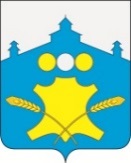 АдминистрацияБольшемурашкинского муниципального районаНижегородской областиПОСТАНОВЛЕНИЕ           03.06.2019 г.                                                                                            № 204Об утверждении  списка молодых семей – участников подпрограммы «Обеспечение жильем молодых семей в Нижегородской области» ФЦП «Жилище» на 2015-2020 годы, изъявивших желание получить социальную выплату     В соответствии с подпрограммой «Поддержка института семьи и иные районные мероприятия в области социальной политики  в Большемурашкинском муниципальном районе Нижегородской области на 2017-2019 годы» муниципальной программы «Меры социальной поддержки населения Большемурашкинского муниципального района Нижегородской области на 2017-2019 годы» утвержденной постановлением администрации Большемурашкинского муниципального района  от 11.10.2016 г. №509 ( с изм. от 23.01.2017 года №27, от 02.02.2018 года №49, от 29.12.2018 года №570), в связи  с  участием Большемурашкинского муниципального района в подпрограмме «Обеспечение жильем молодых семей в Нижегородской области» ФЦП «Жилище» на 2015-2020 годы, администрация Большемурашкинского муниципального района    п о с т а н о в л я е т:     1.Утвердить список молодых семей – участников подпрограммы «Обеспечение жильем молодых семей в Нижегородской области» ФЦП «Жилище» на 2018-2020 годы, изъявивших желание получить социальную выплату  (согласно приложения).     2.Постановление администрации Большемурашкинского муниципального района от 01.06.2018 г.№244 «Об утверждении списка молодых семей – участников подпрограммы «Обеспечение жильем молодых семей в Нижегородской области «ФЦП «Жилище» на 2015-2020 годы, изъявивших желание получить социальную выплату в 2020 году по Большемурашкинскому муниципальному району Нижегородской области»», с момента принятия настоящего постановления отменить.     3.Управлению делами обеспечить размещение настоящего постановления на официальном сайте администрации Большемурашкинского муниципального района в информационно-телекоммуникационные сети «Интернет».     4.Контроль за исполнением настоящего постановления возложить на заместителя главы  администрации Д.А. Макарова.И.о.главы  администрации района                                                                            Р.Е.Даранов      СОГЛАСОВАНО: Заместитель главы администрации                                                          Д.А.Макаров Начальник управления образования                                                         С.Н. Болотови молодежной политики Управляющая делами                                                                                 И.Д. СадковаНачальник сектора правовой,организационной, кадровой работы и информационного обеспечения                                                            Г.М. Лазарева  Главный специалист управленияобразования и молодежной политики                                                       В.А. Столярова           